SONT HEUREUX DE VOUS INVITER A LEUR CHALLENGE JEUNE LE  Samedi 13 Avril 2019Au Stade Louis CarrèreGPS : latitude 42.73024/longitude 3.0248866470 SAINTE Marie la Mer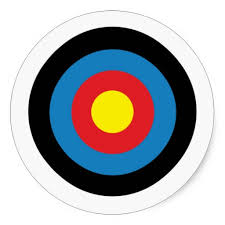 Horraires : Ouverture du greffe		13h30Debut des échauffements	14h00Debut des tirs			14h15							« Première manche critérium régional poussin »poussins :P8 (né en 2011)= 2x5 volées de 3 flèches à 10 m sur blason de 80 cm	     P9 (né en 2010)=  2x5 volées de 3 flèches à 10 m sur blason de 80 cm	     P10 (né en 2009)= 2x5 volées de 3 flèches à 10m sur blason de 60 cmJeunes :  de benjamin à cadetDébutant   =  2x7 volées de 7 flèches à  15m sur blason de 122 cmNiveau  3   =   2x7 volées de 7 flèches à  18 m sur blason de 122 cmNiveau  2   =   2x7 volées de 3 flèches à  18 m sur blason de 80 cmNiveau  1   =   2x7 volées de 3 flèches à  18m sur blason de 60 cmInscriptions : au plus tard le Mercredi 10 Avril 2019Par email de préférence à l’adresse suivante : sandrine66470@gmail.com		Ou par telephone au 06.36.44.72.63Attention, lors du passage au greffe, les documents suivants seront exigées :Licence,certificat médical(si absence de mentions oui sur la lincences) ainsi que la tenue Blanche ou de club exigé chaussures de sport obligatoire « port de jeans interdit « Une buvette sera à votre disposition pendant toute la durée du concours.UN GOUTER SERA REMIS A TOUS LES ARCHERSLA REMISE DES PRIX AURAS LIEU VERS 17h30